OSJEČKO – BARANJSKA ŽUPANIJA              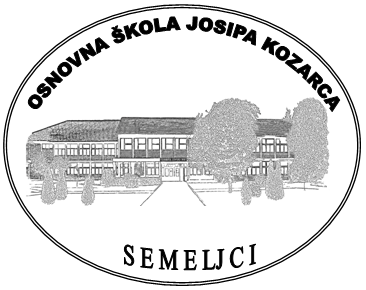 OSNOVNA ŠKOLA JOSIPA KOZARCA SEMELJCI 031/856-081    Fax:031/856-247e-mail: skola@os-jkozarca-semeljci.skole.hrweb stranica: http://os-jkozarca-semeljci.skole.hr/OIB-77433474733   IBAN-HR8223400091111010175Pravo na pristup informacijama i ponovnu uporabu informacijaPravo na pristup informacijama koje posjeduje Osnovna škola Josipa Kozarca u Semeljcima uređeno je  Zakonom o pravu na pristup informacijama (NN 85/15). Zakonom se propisuju načela prava na pristup informacijama i ponovnu uporabu informacija, ograničenja prava na pristup informacijama i ponovnu uporabu informacija, postupak za ostvarivanje i zaštitu prava na pristup informacijama i ponovnu uporabu informacija.Zahtjev za pravo na pristup informacijama i ponovnu uporabu informacija možete podnijeti Osnovnoj školi Josipa Kozarca :- putem elektroničke pošte: skola@os-jkozarca-semeljci.skole.hr- poštom ili  donijeti osobno u tajništvo škole na adresu: Osnovna škola Josipa Kozarca u Semeljcima, Školska 21, Semeljci u vremenu od 7.00 - 15.00 sati. Prilikom podnošenja zahtjeva nije potrebno platiti dodatnu naknadu uz obrazac.Službenica za informiranje: Đurđica Stanković,tajnica školeTijelo javne vlasti ima pravo tražiti od korisnika naknadu stvarnih materijalnih troškovakoji nastanu pružanjem informacije, sukladno članku 17.  Zakona o pravu na pristup , kao i na naknadu  troškova dostave tražene informacije.